Задание для дистанционного обучения. 4Б («Живопись»), 4Б («ДПТ»)(15.02.2022г)Прочитать статью
«ИСКУССТВО ФРАНЦИИ I ПОЛОВИНЫ XVIIIВЕКА» (Энциклопедия для детей. Том 7. Искусство. Часть 2. Архитектура, изобразительное и декоративно-прикладное искусство XVII—XX веков.) Тема урока «ИСКУССТВО ФРАНЦИИ I ПОЛОВИНЫ XVIII ВЕКА. СТИЛЬ РОКОКО» Записать в тетради выделенный текст. Тетради будут проверяться.ИСКУССТВО ФРАНЦИИ I половины XVIIIвекаВ XVIII в. расстановка сил в художественной жизни Европы изменилась. Италия, хранительница культурных традиций прошедших веков, превратилась в своеобразный музей великих памятников прошлого. Однако в XVIII столетии равных им уже не создавалось. Итальянские государства беднели, мастера не получали крупных заказов и вынуждены были искать их за границей. И всё же в это время здесь работали выдающиеся художники. В первой половине XVIII столетия в Италии и странах, находившихся под её влиянием (в Центральной Европе, Германии), наступил новый расцвет искусства барокко.Во Франции, которая в XVII в. стала родиной классицизма, барокко не получило широкого распространения. В начале XVIII в. здесь появился новый стиль —рококо (от франц. rocaille — «раковина»). Название раскрывает самую характерную его черту — пристрастие к сложным, изысканным формам, причудливым линиям, напоминающим прихотливый силуэт раковины. Искусство рококо обращено к миру человеческих чувств, неуловимых, тонких оттенков настроений. Этот стиль просуществовал недолго — примерно до 40-х гг., но его влияние на европейскую культуру ощущалось до конца столетия.С середины XVIII в. европейское искусство вновь обратилось к античности, что объясняется несколькими причинами. Одна из них — достижения археологии. Начавшиеся в 40-х гг. раскопки Помпей — древнего города в Италии, засыпанного пеплом при извержении Везувия в 79 г. н. э., — открыли удивительные по красоте и богатству памятники искусства и вызвали огромный интерес к античной культуре. Однако более важная причина кроется в распространении идей Просвещения. Просветители, размышляя о совершенствовании личности и путях переустройства общества, приходили к поискам идеала, который они видели в истории и культуре Древней Греции и Древнего Рима. Сложившийся на этой почве стиль получил название неоклассицизм (т. е. новый классицизм).Далеко не во всех странах неоклассицизм сменил стиль рококо. Так было во Франции, в Италии (где рококо сосуществовало с барокко) и отчасти в Германии. В искусстве других стран, например в России, черты рококо и неоклассицизма оригинально переплелись.В XVIII в. резко уменьшилась зависимость художников от частных заказчиков. Главным судьёй произведений искусства стало общественное мнение. Появилась художественная критика, задачи которой заключались в оценке произведений искусства с точки зрения всего общества. Первые критики — выдающиеся философы Просвещения Дени Дидро, Жан Жак Руссо и другие - писали о театре, музыке и живописи.Во Франции, где новые формы искусства возникали особенно быстро, важным событием художественной жизни стали публичные выставки — Салоны, которые ежегодно (начиная с 1667 г.) организовывала парижская Королевская академия живописи и скульптуры при поддержке двора. Успех в Салоне означал для живописца или скульптора настоящее признание, но добиться признания там было непросто. Произведения для Салонов отбирала особая комиссия академии. Участвовать в этих выставках стремились не только французы, но и мастера из других стран. Постепенно Париж превратился в общеевропейский художественный центр.*Просвещение — идейное течение в странах Европы   » XVIII — начала XIX в. Главную свою задачу его представители видели в том, чтобы через образование и просвещение показать людям несовершенство их жизни и морального облика и найти путь к созданию идеального общества и идеальной личности.**Первоначально большие официальные выставки парижской Королевской академии живописи и скульптуры проходили в Квадратном салоне Лувра. Поэтому их стали называть Салонами.ИСКУССТВО ФРАНЦИИАРХИТЕКТУРААрхитектура XVIII столетия во Франции традиционно разделяется на два периода, которым соответствуют два архитектурных стиля: в первой половине XVIII в. господствующее положение занимает рококо, во второй — неоклассицизм. Эти стили во всём противоположны друг другу, поэтому переход от рококо к неоклассицизму часто называют «бунтом».Стиль рококо отошёл от строгих правил классицизма XVII в.; его мастеров больше привлекали чувственные, свободные формы. Архитектура рококо ещё сильнее, чем барокко, стремилась сделать очертания сооружений более динамичными, а их убранство — более декоративным, однако она отвергла торжественность барокко и его тесную связь с Католической Церковью.Самого слова «неоклассицизм» в XVIII в. ещё не существовало. Критики и художники пользовались другими определениями — «истинный стиль» или «возрождение искусств». Интерес к античности в XVIII столетии приобрёл научный характер: археологи начали методические раскопки древних памятников, архитекторы стали делать точные обмеры и чертежи сохранившихся фрагментов и руин. Для неоклассицистов архитектура была способом переустройства мира. Появились утопические проекты, в которых воплощались идеалы эпохи Просвещения; позднее они получили название «говорящая архитектура».АРХИТЕКТУРА РОКОКОРококо возникло в последние годы правления короля Людовика XIV (1643—1715 гг.), но в отличие от всех предшествовавших ему стилей французской архитектуры не было придворным искусством. Большинство построек рококо — это частные дома французской аристократии: богатые городские особняки (во Франции их называли «отелями») и загородные дворцы.Как правило, высокая ограда отделяла особняк от города, скрывая жизнь владельцев дома. Комнаты отелей часто имели криволинейные очертания; они не располагались анфиладой, как было принято в особняках XVII в., а образовывали очень изящные асимметричные композиции. В центре обычно помещался парадный зал, так называемый салон. Комнаты были гораздо меньше, чем залы дворцов эпохи классицизма, и с более низкими потолками. А окна в этих особняках делали очень большими, почти от пола. Интерьеры построек рококо были оформлены скульптурными и резными украшениями, живописью на фантастические темы и множеством зеркал.Отель Субиз в Париже построен для принца де Субиза в 1705 — 1709 гг. по проекту Пьера Алексиса Деламера (1675—1745). Как и другие особняки, он отгорожен от прилегающих к нему улиц высокой стеной с роскошными въездными воротами.*Анфилада (франц. enfilade, от enfiler — «нанизывать на нить») — ряд последовательно располагающихся друг за другом помещений, дверные проёмы которых находятся на одной оси.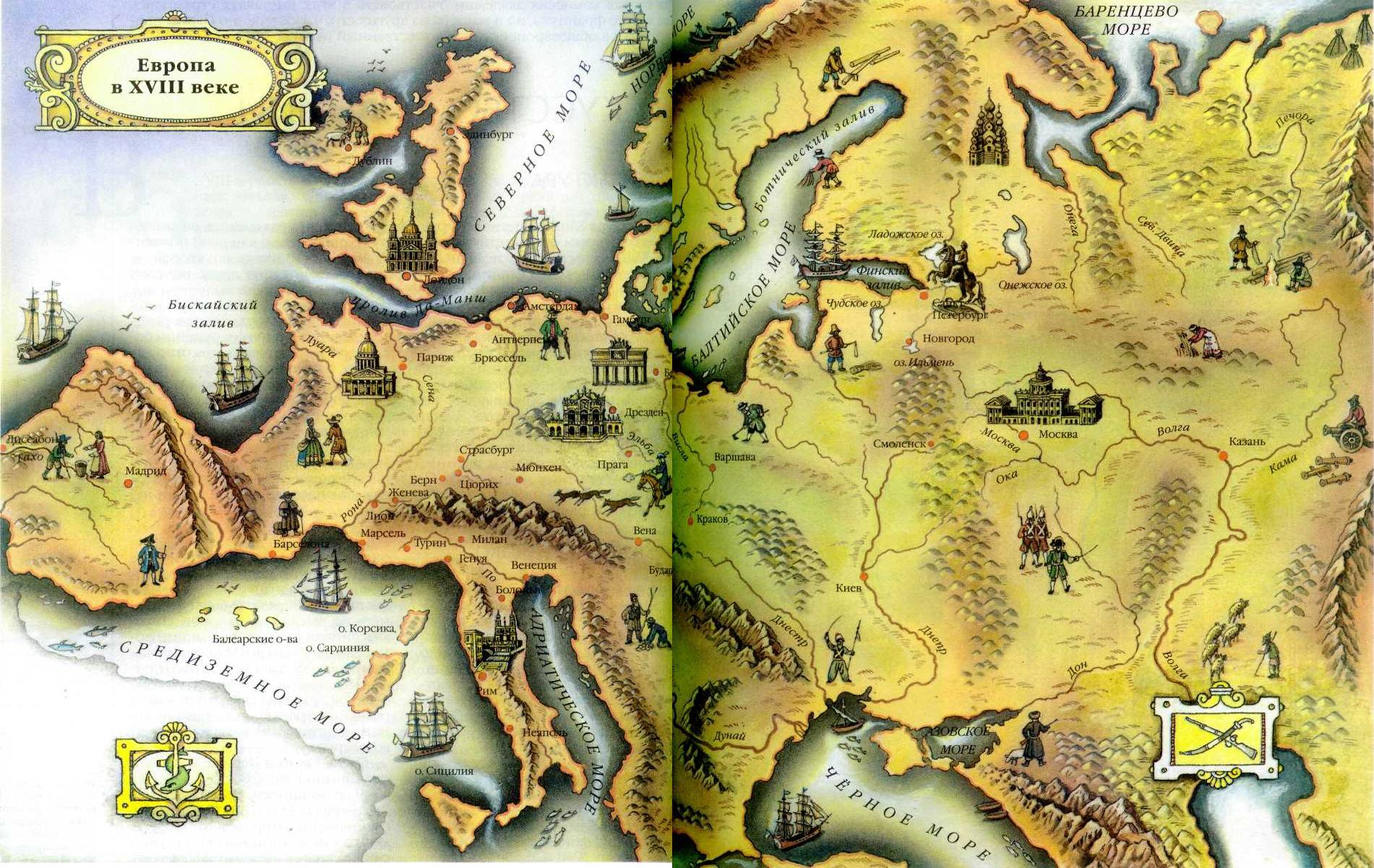 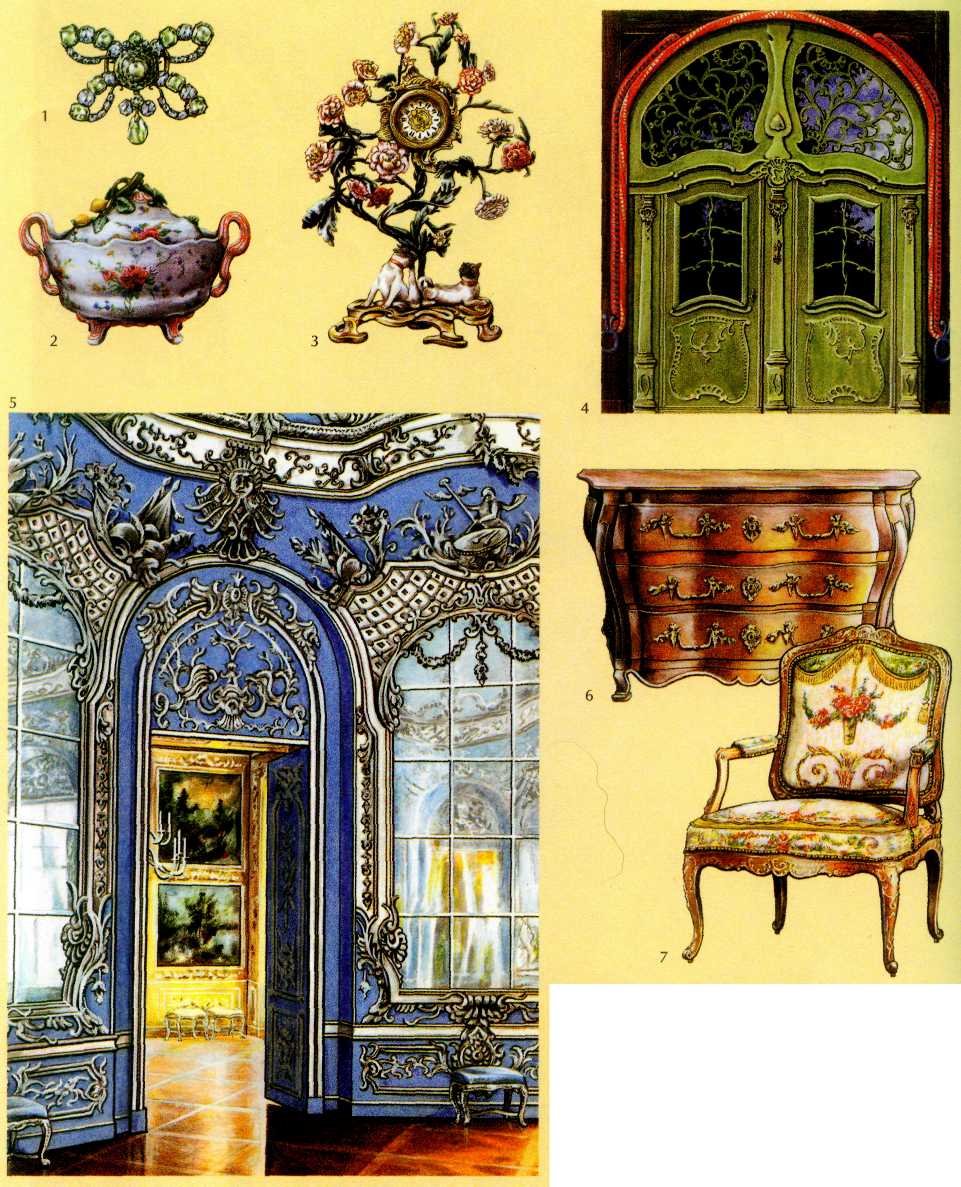 Рококо1  — Бант из хризолита. Середина XVIII в.;2 — Миска с крышкой. Фаянс. Около 1765 г.Франция;3 —"Часы с мопсиками. Середина XVIII в. Франция;4 — Дверь. XVIII в. Германия;5 — Замок Амалиенбург. Интерьер. 1734—1739 гг.Германия;6 — Комод;7 — Кресло. XVIII в. Франция.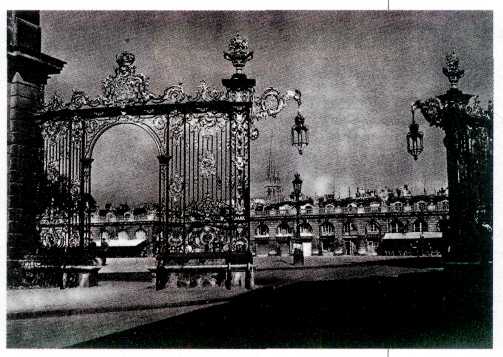 Эмманюэль Эре де Корни.Площадь Станислава. 1752—1755 гг.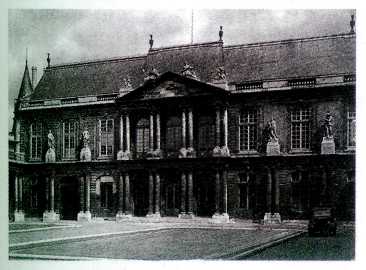 Пьер Алексис Деламер.Отель Субиз. 1705—1709 гг. Париж.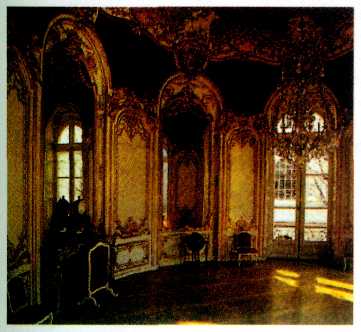 Жермен Боффран.Овальный салон отеля Субиз. 1735—1738 гг. Париж.В интерьере отеля Субиз особенно интересен Овальный салон (1735— 1738 гг.), созданный в стиле рококо архитектором, скульптором и декоратором Жерменом Боффраном (1667—1754). Здесь все углы закруглены, нет ни одной прямой линии, даже переход от стен к потолку замаскирован картинами, помещёнными в рамы криволинейных очертаний. Все стены украшены резными панелями, позолоченными орнаментами и зеркалами, которые словно расширяют пространство, придавая ему неопределённость. В эпоху рококо был создан также один из самых красивых городских ансамблей Франции — ансамбль трёх площадей в городе Нанси в Лотарингии (на востоке страны), построенный в 1752—1755 гг. по заказу Станислава I, герцога Лотарингского. Автором этого проекта был ученик Боффрана Эмманюэль Эре де Корни (1705—1763). Королевская площадь — перед Дворцом правительства — представляет собой как бы огромный парадный двор, почти овальный. Всю площадь обегает колоннада, которая включает в себя также портик Дворца. С него открывается вид на узкую и длинную, засаженную деревьями площадь Карьер, которая завершается триумфальной аркой. Она обозначает вход на главную площадь ансамбля — прямоугольную площадь Станислава. Угловые въезды на неё оформлены коваными решётками и воротами с изящным позолоченным узором. В центре расположен конный монумент герцога Станислава I. Ансамбль в Нанси хронологически завершает эпоху рококо.